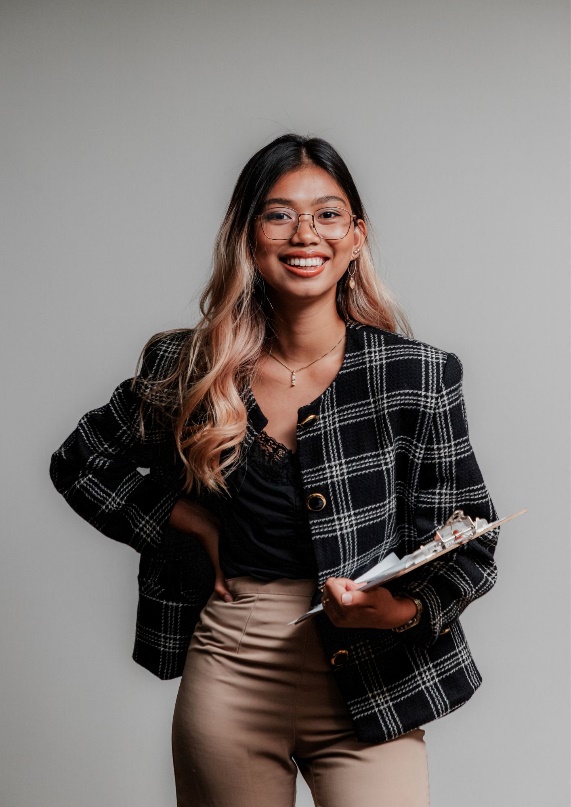 NAMNARBETSTITEL ELLER UTBILDNINGPROFILSkriv 4–5 rader om dig själv och fokusera på vad du gör just nu och vad du kan erbjuda i den här rollen. Du kan även berätta kort om din kunskap och utbildning. Kom ihåg att anpassa din text till rollen du söker.ARBETSERFARENHETKONTAKTUPPGIFTERTitel
Företag / Tid (månad/år-månad/år)Skriv max 3 rader om rollen – nämn de viktigaste ansvarsområden och uppgifterna du haft. Välj de viktigaste och håll texten kort! Titel
Företag / Tid (månad/år-månad/år)Skriv max 3 rader om rollen – nämn de viktigaste ansvarsområden och uppgifterna du haft. Välj de viktigaste och håll texten kort! Titel
Företag / Tid (månad/år-månad/år)Skriv max 3 rader om rollen – nämn de viktigaste ansvarsområden och uppgifterna du haft. Välj de viktigaste och håll texten kort! 
UTBILDNINGNamn på examenÅr-år | Skolans namnNamn på examenÅr-år | Skolans namn123-456-789
mail@example.com 
KOMPETENSERLista din kunskap och professionella kompetens 
Kompetens
KompetensSPRÅKLista din språkkunskap (modersmål, flytande, mycket goda, goda, grundläggande)
Språk - nivå
Språk - nivåEGEN RUBRIK (t.ex. intressen eller referenser)Lista 
Lista
Lista